Stage Equipment student example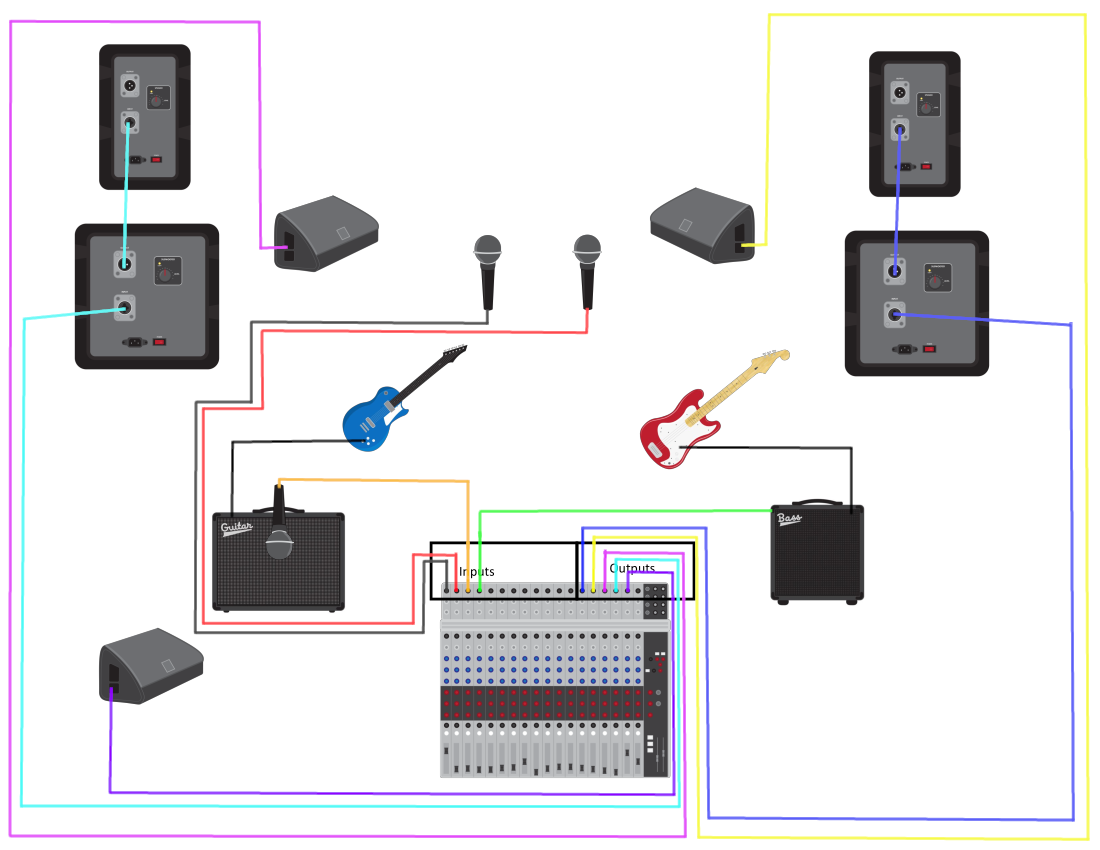 